EFP 10/11 poetry &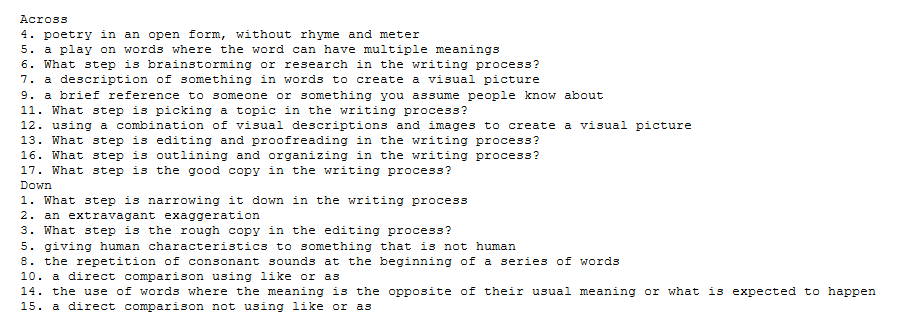 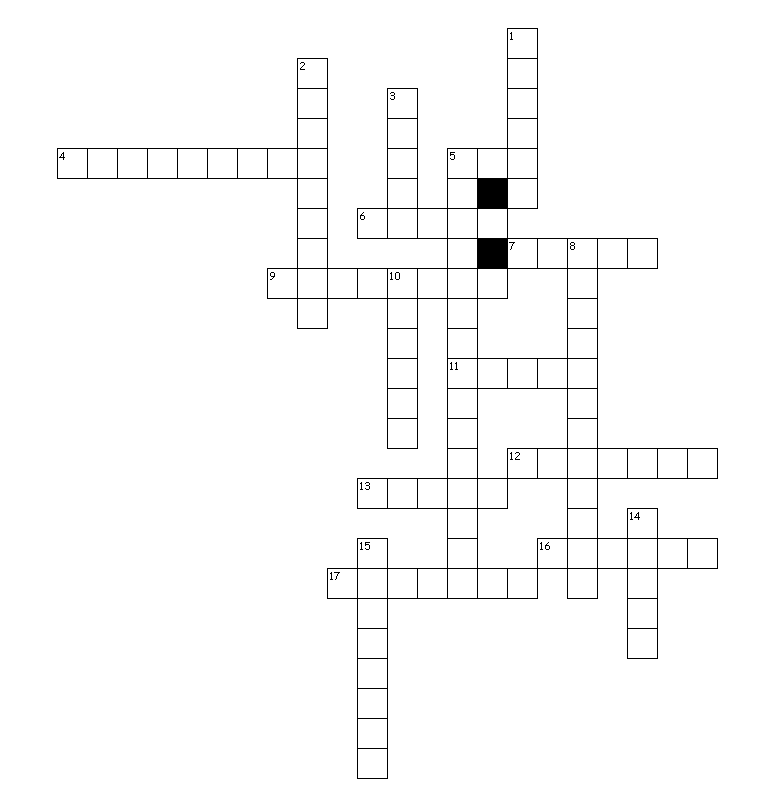 Writing process crossword